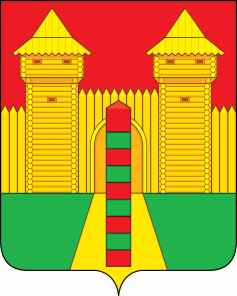 АДМИНИСТРАЦИЯ  МУНИЦИПАЛЬНОГО  ОБРАЗОВАНИЯ «ШУМЯЧСКИЙ  РАЙОН» СМОЛЕНСКОЙ  ОБЛАСТИПОСТАНОВЛЕНИЕот 16.09.2021 г.  № 389	         п.ШумячиВ соответствии с Федеральным законом от 29.12.2012 № 273-ФЗ «Об образовании в Российской Федерации», пунктом 10 статьи 28 Устава муниципального образования «Шумячский район» Смоленской областиАдминистрация муниципального образования «Шумячский район» Смоленской областиП О С Т А Н О В Л Я Е Т:1. Утвердить прилагаемые:сеть муниципальных общеобразовательных учреждений муниципального образования «Шумячский район» Смоленской области на 2021/2022 учебный год;сеть муниципальных образовательных учреждений, реализующих образовательные программы дошкольного образования, муниципального образования «Шумячский район» Смоленской области на 2021/2022 учебный год.2. Настоящее постановление вступает в силу с 1 сентября 2021 года.Сетьмуниципальных общеобразовательных учреждениймуниципального образования «Шумячский район» Смоленской областина 2021/2022 учебный годСетьмуниципальных образовательных учреждений, реализующих образовательные программы дошкольного образования, муниципальногообразования "Шумячский район" Смоленской областина 2021/2022 учебный годО сети муниципальных образовательных учреждений муниципального образования «Шумячский район» Смоленской области на 2021/2022 учебный годГлава муниципального образования«Шумячский район» Смоленской области А.Н. ВасильевУТВЕРЖДЕНАпостановлением Администрации муниципального образования «Шумячский район» Смоленской областиот 16.09.2021г. № 389№ п/пНаименование общеобразовательного учрежденияКоличествоКоличествоКоличествоКоличествоКоличествоКоличествоКоличествоКоличествоКоличествоКоличествоКоличествоКоличествоКоличествоКоличествоКоличествоКоличествоКоличествоКоличествоКоличествоГруппа продленного дняГруппа продленного дняКоличество детей, обучающихся на дому№ п/пНаименование общеобразовательного учреждения1-4 классы1-4 классы1-4 классы1-4 классы1-4 классы1-4 классы5-9 классы5-9 классы5-9 классы5-9 классы5-9 классы5-9 классы5-9 классы10-11 классы10-11 классы10-11 классы10-11 классыВсего по школеВсего по школеГруппа продленного дняГруппа продленного дняКоличество детей, обучающихся на дому№ п/пНаименование общеобразовательного учреждения1234ВсегоВсего56789ВсегоВсего1011ВсегоВсегоУчащихсяКлассов-комплектовГруппа продленного дняГруппа продленного дняКоличество детей, обучающихся на дому№ п/пНаименование общеобразовательного учреждения1234УчащихсяКлассов –комплектов56789УчащихсяКлассов –комплектов1011УчащихсяКлассов –комплектовУчащихсяКлассов-комплектовКоличествовоспитанниковколичество группКоличество детей, обучающихся на дому1234567891011121314151617181920212223261 1МБОУ «Шумячская СШ им. В.Ф.Алешина»48373823146739343442351841015294433742025122МБОУ «Краснооктябрьская СШ»654217209524204011138725101234567891011121314151617181920212223263МБОУ Надейковичская СШ имени И.П. Гоманкова3335142362102235156243920114МБОУ «Первомайская СШ»109108374137111114565381121041125105МБОУ «Руссковская СШ»2033824311413522422590006МБОУ «Балахоновская ОШ»11002111122750000960007МБОУ «Криволесская ОШ»0010111201375000085000Всего:Всего:705559412251961625469643103921456610601689543в том числегородская местностьв том числегородская местность4837382314673934344235184101529443374202512сельская местностьсельская местность221821187912222820272912629616227227487031УТВЕРЖДЕНАпостановлением Администрации муниципального образования «Шумячский район» Смоленской областиот 16.09.2021 г. № 389№п/пНаименованиеобразовательного учрежденияКоличество группКоличество группКоличество группКоличествовоспитанников№п/пНаименованиеобразовательного учрежденияВсегов том числе:в том числе:Количествовоспитанников№п/пНаименованиеобразовательного учрежденияВсегоОбщеразвивающаяКомпенсирующей направленности для детей с нарушениями речиКоличествовоспитанниковДошкольные образовательные учреждения:Дошкольные образовательные учреждения:Дошкольные образовательные учреждения:Дошкольные образовательные учреждения:Дошкольные образовательные учреждения:Дошкольные образовательные учреждения:1МБДОУ«Хрусталик»321372МБДОУ«Родничок»11143МБДОУ ЦРР «Колокольчик» п.Шумячи431624МБДОУ «Шумячский ЦРР - детский сад  «Солнышко»43164Всего: (дошкольные образовательные учреждения)Всего: (дошкольные образовательные учреждения)1293177Группы детей дошкольного возраста в общеобразовательных учреждениях:Группы детей дошкольного возраста в общеобразовательных учреждениях:Группы детей дошкольного возраста в общеобразовательных учреждениях:Группы детей дошкольного возраста в общеобразовательных учреждениях:Группы детей дошкольного возраста в общеобразовательных учреждениях:Группы детей дошкольного возраста в общеобразовательных учреждениях:1МБОУ «Краснооктябрьская СШ»11102МБОУ «Криволесская ОШ»119Всего: (группы детей дошкольного возраста в общеобразовательных учреждениях)Всего: (группы детей дошкольного возраста в общеобразовательных учреждениях)2219Всего:Всего:14113196